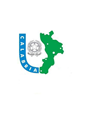 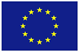 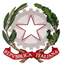 L I C E O     S T A T A L E“ Lucrezia Della Valle “Piazza Amendola, 8 –  87100 CosenzaCodice fiscale 98030130789 – Distretto Scolastico n. 15 – Codice Ministeriale CSPM05000TTel. E Fax: 098424484 – E-mail: cspm05000t@istruzione.itProt. n.8065 a/26						                                                        Cosenza 27/12/2017                                                                                                                 Al Personale Docente                                                                                                   	Al Personale A.T.A.                                                                                                   		Sede                                                                                                   	All’albo/Sito Web                                                                                                  		Agli AttiOggetto: Sciopero del 08 GENNAIO 2018         Si comunica che l’organizzazione sindacale SAESE, ha proclamato lo Sciopero Nazionale di tutto il personale del Comparto Scuola per l’intera giornata dell’8 gennaio 2018. Coloro i quali intendono ADERIRE allo sciopero possono comunicarlo VOLONTARIAMENTE in Vicepresidenza, al fine di assicurare l’organizzazione del servizio scolastico.             Si pregano le S.S.L.L. di apporre la propria firma per presa visione del presente avviso.             Nella medesima giornata dello sciopero, i Docenti che NON si asterranno dal lavoro Dovranno firmare il foglio di presenza all’inizio dell’orario del servizio 	        Il Dirigente Scolastico		       	 Loredana Giannicola